Załącznik nr 11 do SIWZZnak postępowania:  KD/DB/BZ/107/2014Informacja o systemie zarządzania bezpieczeństwem – KOLEJE DOLNOŚLĄSKIE S.A.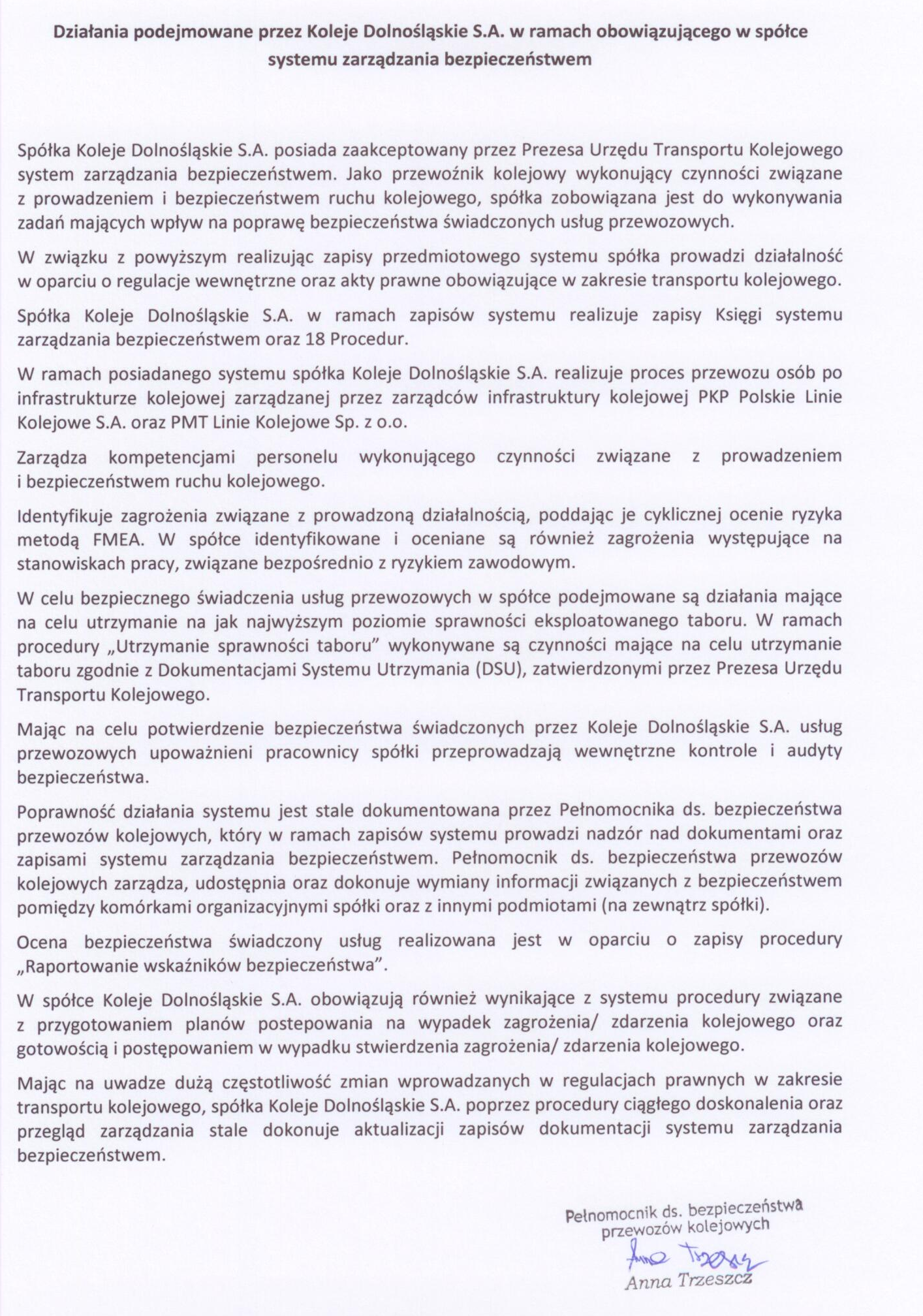 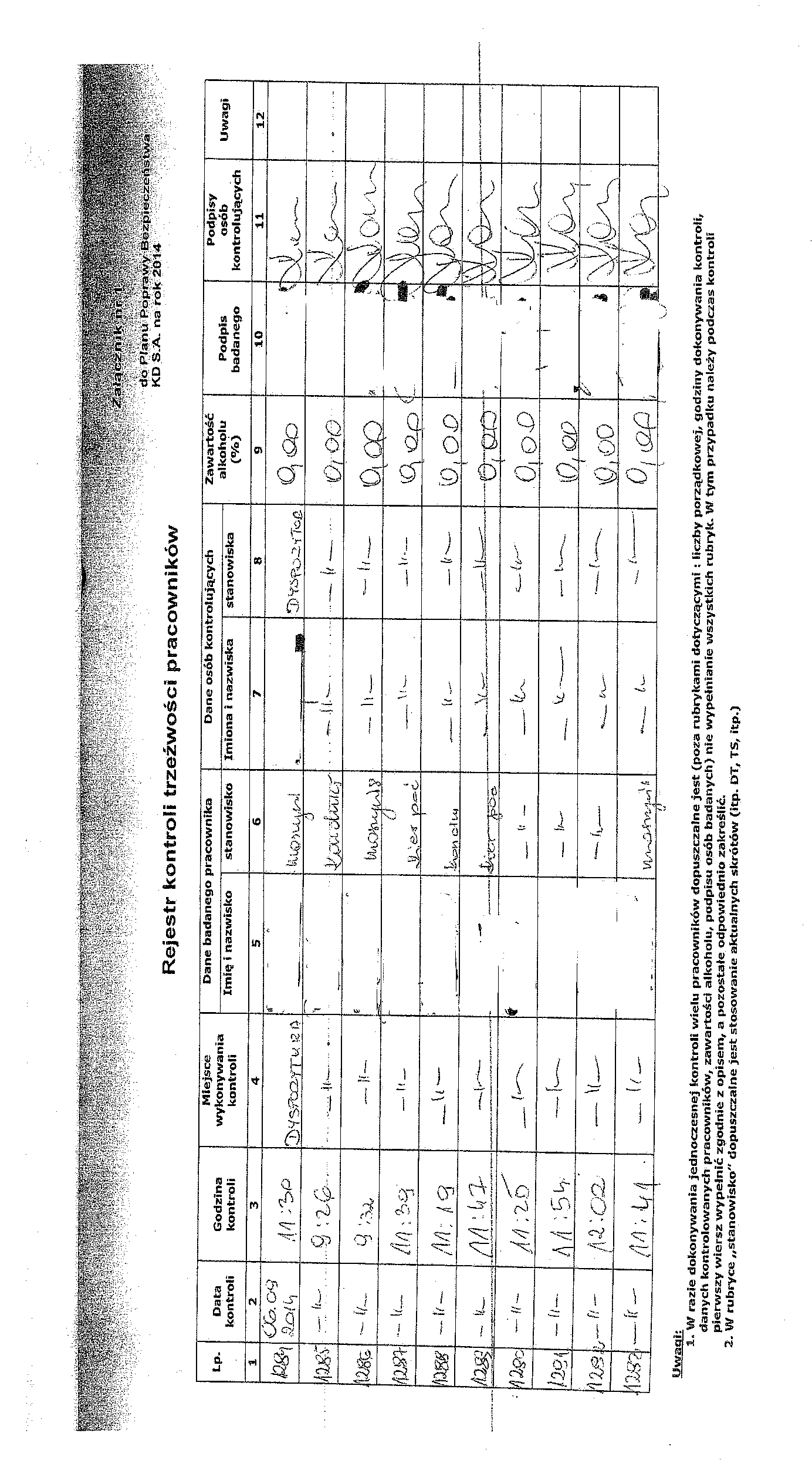 